Vocabulary Learning Homework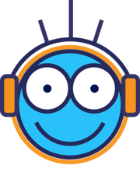 Year 8 Spanish – Term 3.2 Week 6
Part 1: Practise the new vocabulary, either using the app your teacher directs you to, or another method, e.g., look – cover – write – check (15 minutes approx.).
Part 2: Listen and repeat the word, then spell it in Spanish, then write it in English. Access your audio file here. Part 3a) Associations: Click on the box next to the word that is most closely connected with the word in bold.Part 3b) Antonyms: Click on the box next to the word that has the opposite meaning to the word in bold.Part 3c) Sentence completion: Click on the box next to all of the words that could fill the gap to form a grammatically correct sentence with a sensible meaning.Part 4: SpeakingBefore you start Part 4, go to: vocaroo.com. It will open in a new tab. Click the red record button, then come back to this list of words.Say the Spanish for the words below. Remember to say the word for ‘the’ if needed.Now go back to the Vocaroo window. Click on the red button. Click on "Save & Share". Copy & paste the URL for your Vocaroo recording here:Spell itWrite it in EnglishSpell itWrite it in English15263741) guerra3) tener lugarvaledirectomiedoemocionadotomatefiestaalegría¿de verdad?2) cantidad4) enfermopor todas partesenojadohoy en díaprincipalmenteemocionadamédicopocoabogado1) entrar2) comenzarprestarprestarapoyarterminarsalirempezarcelebrarcelebrar1) _______ tiene lugar en noviembre.3) La gente está cansada de hablar _________.el festivalde la alegríala zonadel miedola historiadel problemavalede la guerra2) ¿Qué cantidad de ________ hay?4) ¿Fuiste de vacaciones en _________?tomatesdiciembreenfermaaviónenojadahoy en díafrutacansado1amount, quantity 5everywhere2tomato 6to start, starting 3to take place 7war 4nowadays 